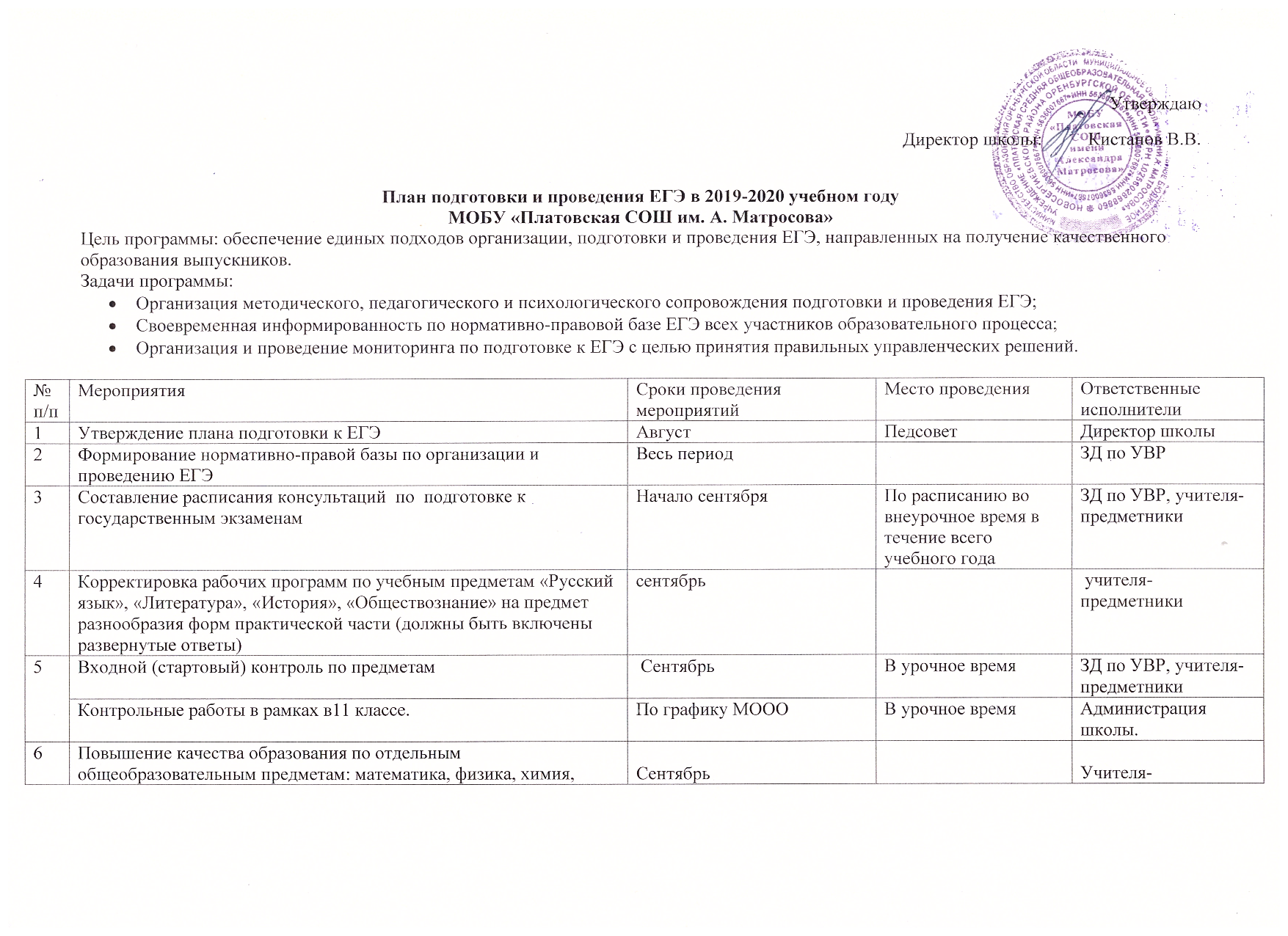 7Разъяснительная работа по процедуре проведения итогового сочиненияСентябрь-ноябрьКл. собрания. Родительские собранияЗД по УВР, учитель русского языка и  литературы, кл. руководитель8Разъяснительная работа по требованиям к содержанию и по критериям оценивания сочиненияСентябрь Индивидуально с каждым учеником и  родителемЗД по УВР, учитель русского языка и  литературы, кл. руководитель9Проведение уроков обобщения, подготовки к сочинению:- разбор конкретного литературного материала по каждому направлению тем;- работа с шаблоном написания сочинения-рассуждения;- работа по орфографической грамотности учащихся.По плануВ урочное времяучителя-предметники10Решение демонстрационных версий ЕГЭ Весь периодНа консультацияхУчителя-предметники11Направление  учителей – предметников, работающих в 11 классе, на  курсы  В течение годаИПКиППРОЗД по УВР12Районные методические семинары по предметам (математика, русский язык, химия, обществознание, немецкий язык, история, биология) в условиях  подготовки выпускников к  ЕГЭ В течение годаучителя-предметники 13Разработка Программы по подготовке выпускников 11 класса  к успешной сдаче ГИА в форме ЕГЭ АвгустМетодсоветАдминистрация школы, учителя-предметники14Диагностика профессиональной направленности выпускников  11 классаФевраль, мартКл. руководитель15Результаты диагностики по «Выявлению уровня тревожности у выпускников в период подготовки к экзаменам»Январь, апрельродительские собранияЗД  по УВР16Проведение родительских собранийПовестка дня родительских собраний:                                                                                                            знакомство с «Положением о проведении ЕГЭ», формой свидетельства о результатах сдачи ЕГЭ,     Особенности подготовки выпускников, связанные со спецификой экзаменационной работы, проводимой в форме и по материалам ЕГЭ  -   Знакомство с источниками достоверной информации, Интернет-ресурсамиконсультации                                                            - информация о результатах ЕГЭ;-  итоги мониторинговых срезов в 11 классеВ течение учебного годаРодительские собранияАдминистрация школы, классный руководитель, учителя-предметники17Оформление наглядной агитации:Основное содержание стенда "В помощь выпускнику 11 класса":                                                                                                             - "Положение о проведении единого государственного экзамена";                                                                                                                                                                            - планы и графики -  консультаций по подготовке к ЕГЭ;                                                                                                            - телефоны и адреса, по которым можно обращаться за помощью ("горячая линия", ресурсные и методические центры, базовые школы, сайты); -     график проведения пробного и репетиционных экзаменов;графики проведения олимпиад и конкурсов.Создание ознакомительного стенда «Итоговое сочинение»В течение учебного годаАдминистрация школы, учителя-предметники18Собрание с учащимися по  вопросу  обязательных экзаменов  и экзаменов по выбору учащихся.Сентябрь Ученическое собраниеЗД по УВР, классный руководитель19Первичное анкетирование: сбор письменных заявлений выпускников о выборе экзаменов в форме ЕГЭПервичное в ноябре, окончательное в феврале. ЗД по УВР20Разработка индивидуальных маршрутов с выпускниками из группы «риска» и работа по ликвидации пробелов в знаниях выпускниковВ течение всего годаУчителя-предметники 21Классные часы:«Профилактика перегрузок  в процессе подготовки к экзаменам»,«Что поможет выпускнику самоорганизоваться  в период подготовке к экзаменам», психологические тренинги, игрыВ течение учебного годаКлассный часКлассный руководитель22Издание приказа об  участии в ЕГЭ.Январь Директор школы23Доведение до учащихся, родителей, учителей-предметников и учителей, сопровождающих  на экзамен инструкций по проведению ЕГЭЯнварь-апрельРодительское собрание,совещание при завуче, классные часыАдминистрация школы24Организация доступа всех участников итоговой аттестации к информационным сайтам  по вопросам подготовки  к ЕГЭ  Весь периодКабинет информатикиЗД по УВР, учитель информатики25Индивидуальные беседы с учащимися 11   класса.Содержание бесед: - особенности подготовки выпускников, связанные со спецификой экзаменационной работы, проводимой в форме ЕГЭ;  - знакомство с источниками достоверной информации, Интернет-ресурсами;     работа с базами данных; - консультации.Весь период ЗД по УВР, учителя-предметники26Отработка навыков у выпускников по работе с КИМами, бланками ЕГЭВторое полугодиеНа консультацияхУчителя-предметники27Окончательная выгрузка базы данных Февраль-мартЗД по УВР, классный руководитель28Ознакомление выпускников, родителей и учителей-предметников со сроками проведения ЕГЭ Второе полугодиеРодительское собрание, совещание при завучеЗД по УВР29Подготовка и участие в пробном ЕГЭ Март, апрель ППЭ РОО30Анализ результатов  пробного ЕГЭ Март, апрель Совещание при завучеЗД по УВР31Организация работы по допуску выпускников к ЕГЭ по всем предметам учебного планаАпрель Совещание при завучеУчителя-предметники32Памятка для выпускников «Профилактика стрессового состояния – накануне экзамена»Май Классный часПсихолог33Организация «горячей» телефонной линии по вопросам ЕГЭ  для учащихся и их родителей.январь-июльДиректор школы34Инструктаж учащихся о правилах поведения на ЕГЭ Май Классный часЗД по УВР, классный руководитель.35Инструктаж сопровождающих учителей на ЕГЭМай Совещание при завучеЗД по УВР36Педагогический совет по допуску учащихся 11 класса  к ГИАМай Педсовет Педколлектив школы37Выдача уведомлений выпускникам на ЕГЭМай Школа ЗД по УВР38Организация подвоза выпускников в ППЭ для сдачи ЕГЭМай-июньППЭДиректор школы39Педагогический совет об окончании школы, выдачи аттестатов.Июнь Педсовет Педколлектив   школы40Организация и проведения мониторинга ЕГЭ по школе.Июль Замдиректора по УВР